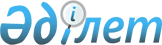 Бәйтерек ауылдық округі Бидайкөл ауылының атауы жоқ көшелеріне атау беру туралыҚызылорда облысы Шиелі ауданы Байтерек ауылдық округі әкімінің 2023 жылғы 8 маусымдағы № 478 шешімі. Қызылорда облысының Әділет департаментінде 2023 жылғы 14 маусымда № 8424-11 болып тіркелді
      "Қазақстан Республикасының әкімшілік-аумақтық құрылысы туралы" Қазақстан Республикасы Заңының 14-бабының 4) тармақшасына сәйкес, Бидайкөл ауылы тұрғындарының пікірін ескере отырып және облыстық ономастика комиссиясының 2022 жылғы 18 тамыздағы қорытындысы негізінде, ШЕШТІМ:
      1. Бәйтерек ауылдық округі Бидайкөл ауылының атауы жоқ көшелеріне келесі атаулар берілсін:
      атауы жоқ көшесіне Абат Қазбеков көшесі;
      атауы жоқ көшесіне Базарбай Мәмбетов көшесі.
      2. Осы шешімнің орындалуын бақылауды өзіме қалдырамын.
      3. Осы шешім оның алғашқы ресми жарияланған күнінен кейін күнтізбелік он күн өткен соң қолданысқа енгізіледі.
					© 2012. Қазақстан Республикасы Әділет министрлігінің «Қазақстан Республикасының Заңнама және құқықтық ақпарат институты» ШЖҚ РМК
				
      Бәйтерек ауылдық округінің әкімі 

Ж. Ақбергенов
